Teil 2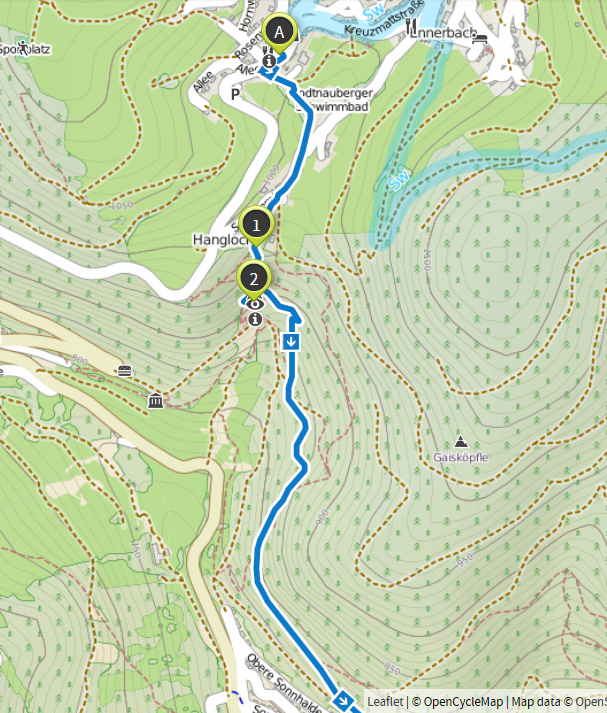 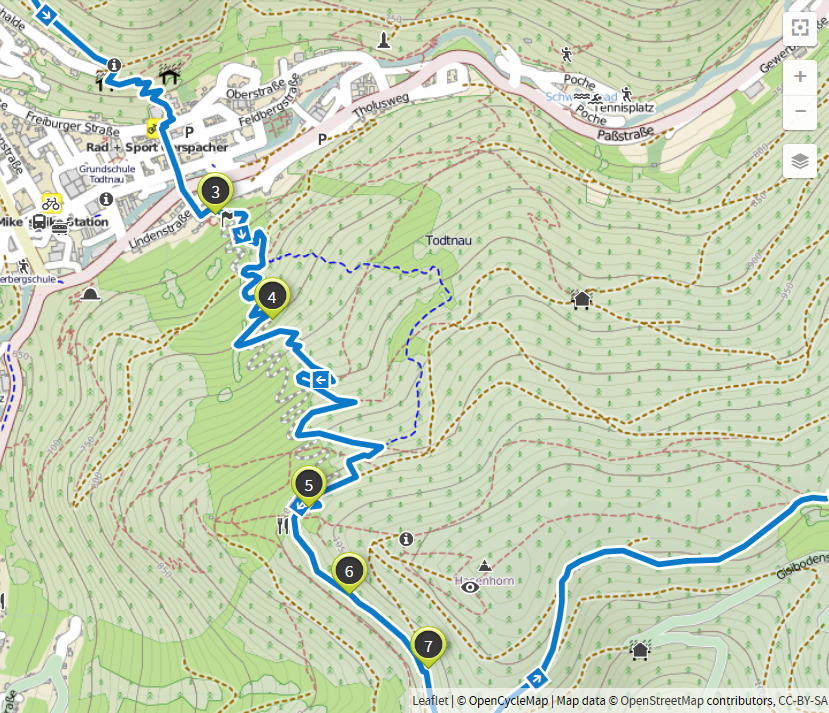 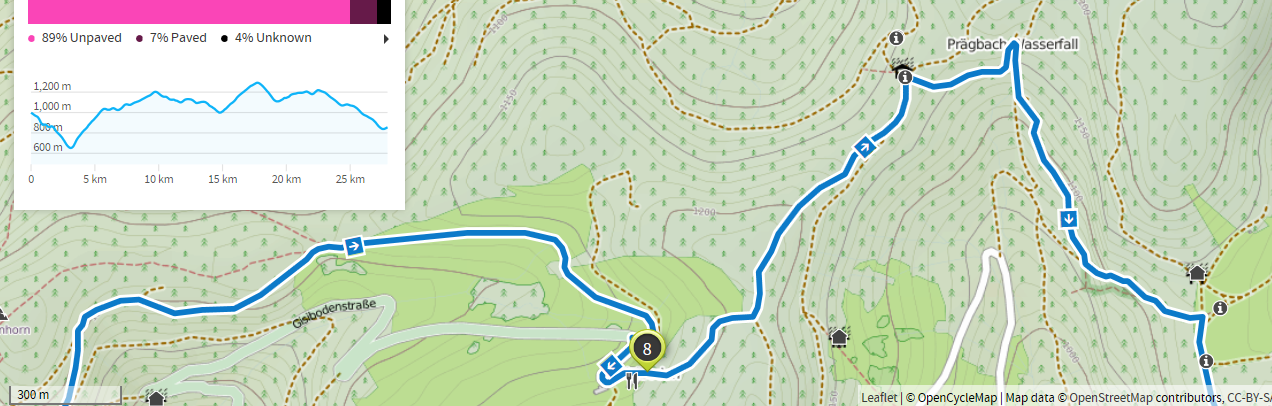 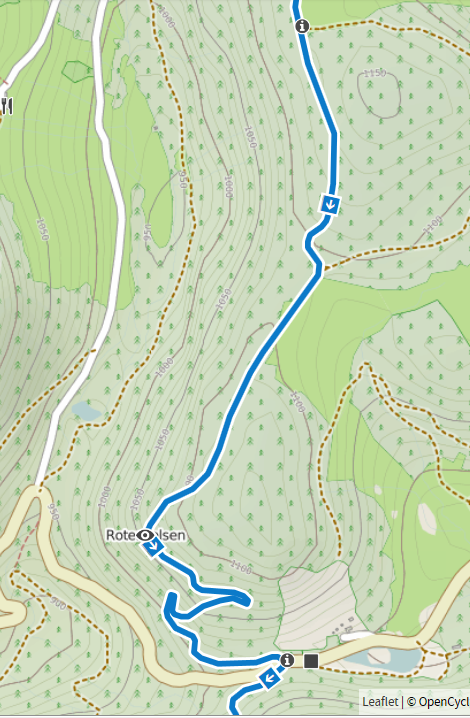 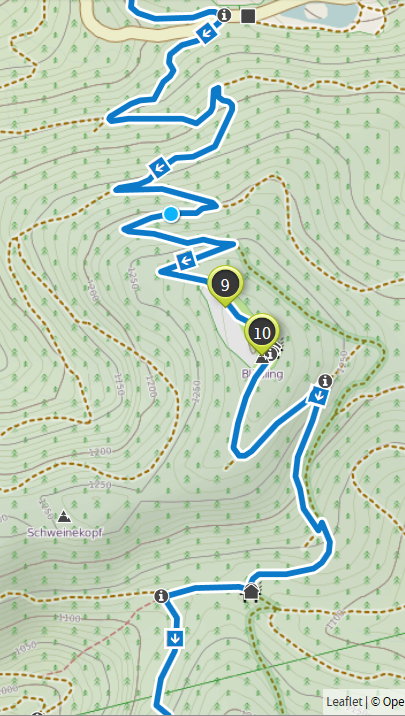 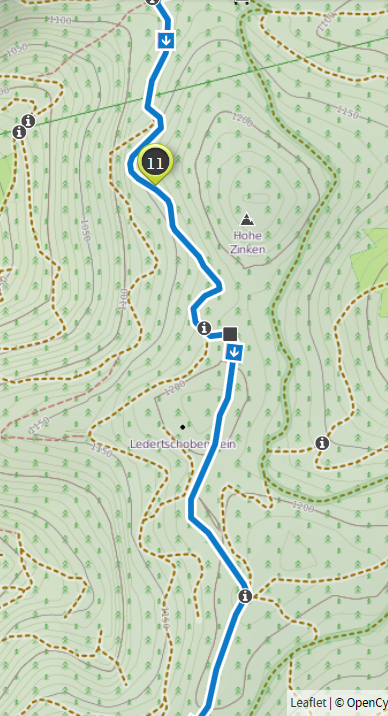 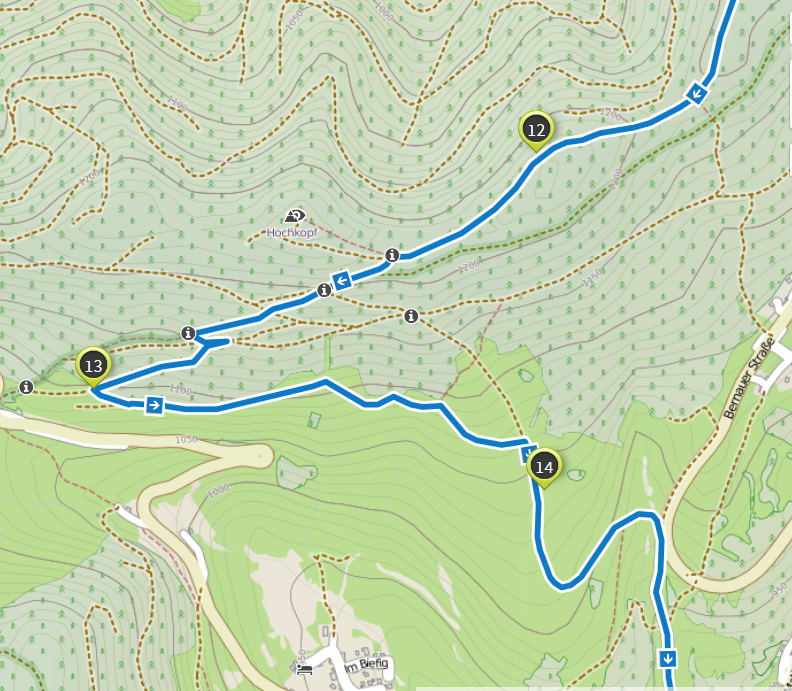 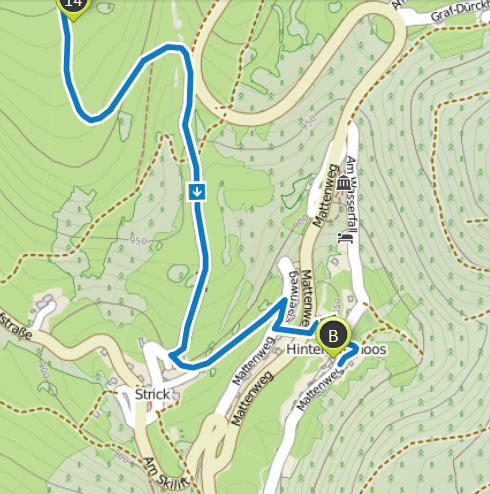 